§6072.  DefinitionsAs used in this chapter, unless the context otherwise indicates, the following terms have the following meanings.  [PL 1987, c. 141, Pt. A, §4 (NEW).]1.  Qualified person.  "Qualified person" means a person who:A.  Has met all the education and training requirements as outlined under former Title 25, section 2805, first paragraph or Title 25, section 2804‑B or 2804‑C;  [PL 2009, c. 317, Pt. B, §1 (AMD).]A-1.  Continues to meet all the in-service training requirements pursuant to Title 25, section 2804‑E; and  [PL 2003, c. 199, §1 (NEW).]B.  Is of good moral character and has no record of conviction of a serious crime.  [PL 1987, c. 141, Pt. A, §4 (NEW).]The qualification requirements of paragraph A do not apply to any individual who was employed on a full-time basis by a railroad as a police officer on October 24, 1977.[PL 2009, c. 317, Pt. B, §1 (AMD).]2.  Railroad; railroads; railway company.  "Railroad," "Railroads" or "railway company" or any combination of those terms means a corporation engaged as a common carrier in the furnishing or sale of transportation by railroad, if subject to the jurisdiction of the Interstate Commerce Commission.[PL 1987, c. 141, Pt. A, §4 (NEW).]SECTION HISTORYPL 1987, c. 141, §A4 (NEW). PL 2003, c. 199, §1 (AMD). PL 2009, c. 317, Pt. B, §1 (AMD). The State of Maine claims a copyright in its codified statutes. If you intend to republish this material, we require that you include the following disclaimer in your publication:All copyrights and other rights to statutory text are reserved by the State of Maine. The text included in this publication reflects changes made through the First Regular and First Special Session of the 131st Maine Legislature and is current through November 1. 2023
                    . The text is subject to change without notice. It is a version that has not been officially certified by the Secretary of State. Refer to the Maine Revised Statutes Annotated and supplements for certified text.
                The Office of the Revisor of Statutes also requests that you send us one copy of any statutory publication you may produce. Our goal is not to restrict publishing activity, but to keep track of who is publishing what, to identify any needless duplication and to preserve the State's copyright rights.PLEASE NOTE: The Revisor's Office cannot perform research for or provide legal advice or interpretation of Maine law to the public. If you need legal assistance, please contact a qualified attorney.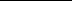 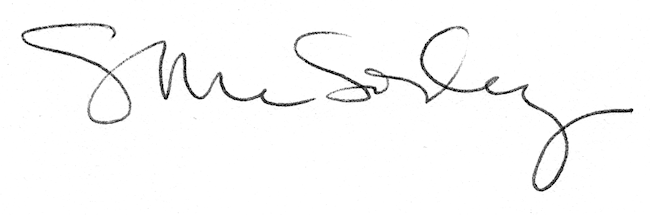 